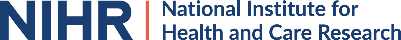 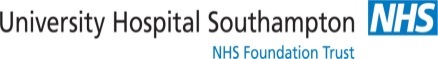 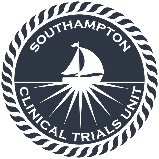 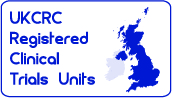 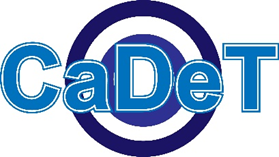 Dear  Re: Multicentre trial of the clinical and cost effectiveness of a novel urinary catheter design in reducing catheter-associated urinary tract infection compared with the traditional Foley design for adults requiring long-term catheterisation (CaDeT study)Thank you for agreeing to participate in the Cadet Trial. You have been allocated to receive the Optitip catheter for the duration of the trial. All your other catheter-related care will continue as usual. We will tell the Community Nurses who complete your catheter changes that you are taking part in the trial. We have enclosed a supply of Optitip catheters to keep at home. Please keep these in a safe place, along with this letter. At the end of the trial, you can discuss whether you wish to continue on the Optitip catheter or your catheter type prior to taking part in the study with the person who usually prescribes your catheters (usually your GP) to ensure you have enough supply for your next catheter change once you have ended the study. The Optitip catheter is available in the UK. However, availability in your area may differ from other parts in the UK and until we have the results of the CaDeT study, we do not have evidence that the Optitip catheter helps to reduce catheter-related UTIs. Therefore, your usual prescriber does not have to prescribe the Optitip catheter but most will be happy to discuss your options with you.If you have any questions relating to the CaDeT trial, please do not hesitate to contact the Research Team; Kirsteen Goodman: 07980975410Alternatively, you can email us at gcucadet@gcu.ac.uk>.For all queries or concerns relating to your catheter care, please continue to contact NHS Fife catheter care team ;Candice Ross Tel: 01592 869924Jacqueline Stecka Tel: 01592 643355 Yours sincerely, Dr Helen Simpson (NHS Fife Principal Investigator)<patient name and address>Date: